«МАСТЕРСКАЯ УЧИТЕЛЯ – ЛОГОПЕДА»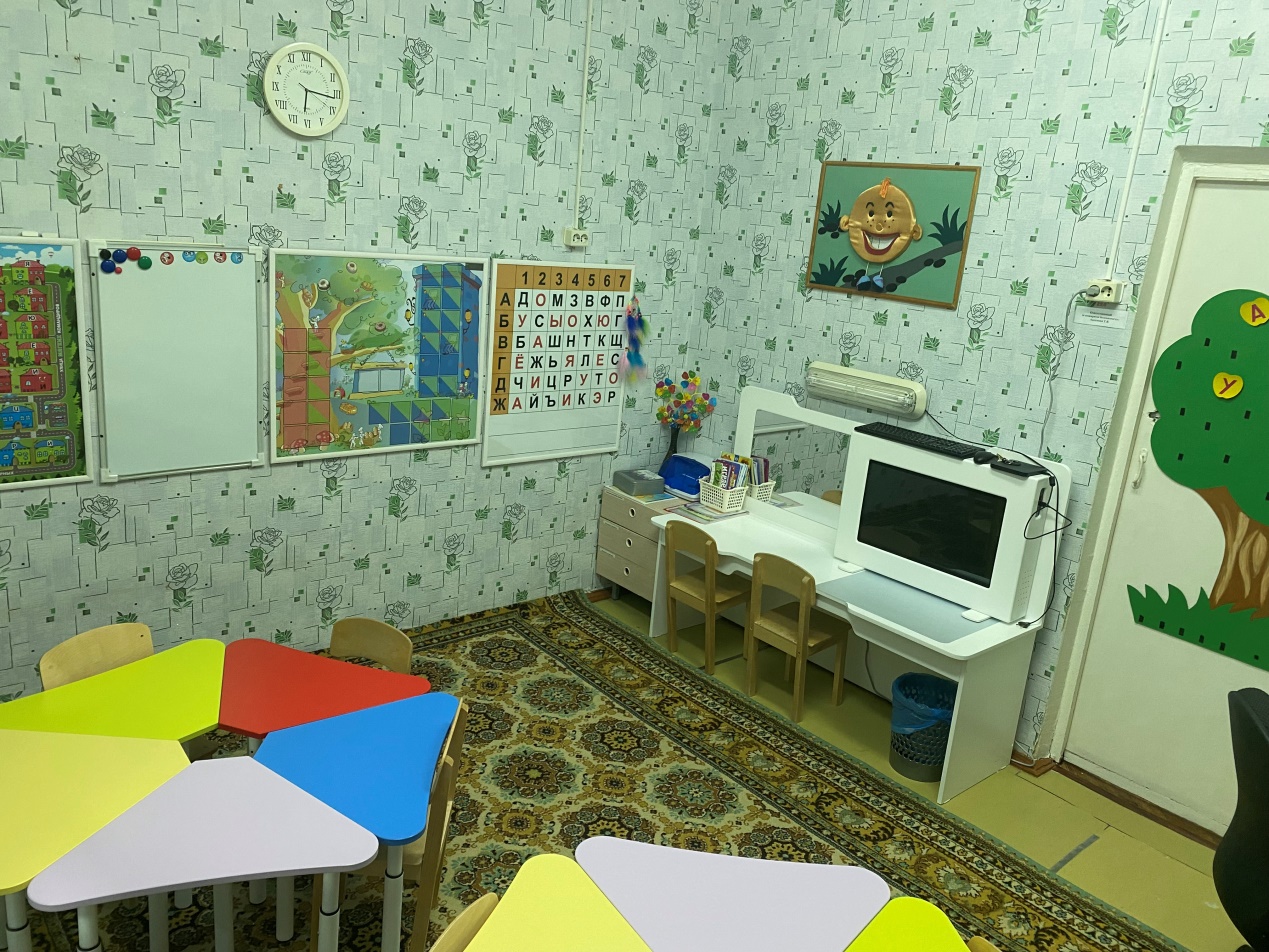 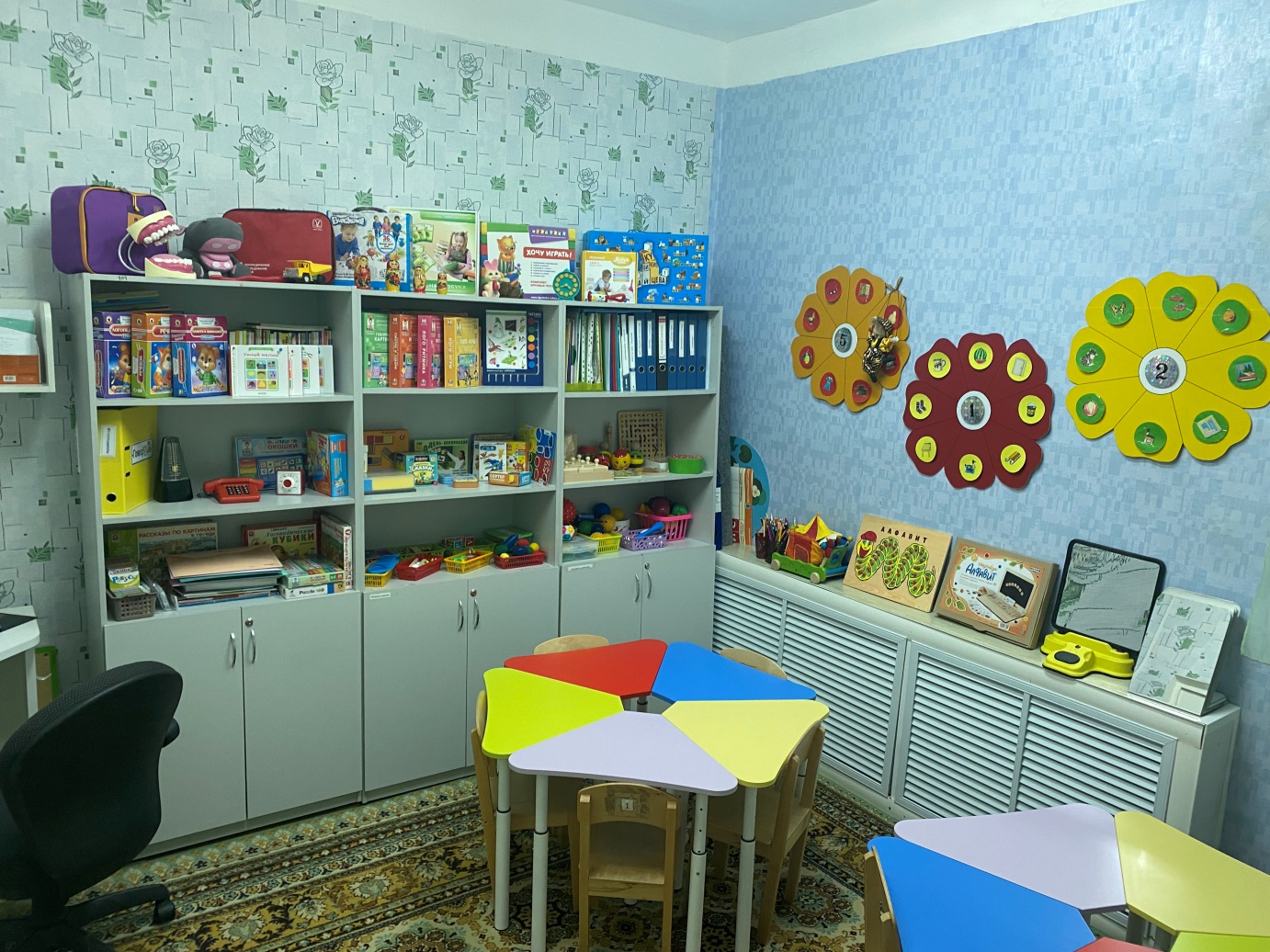 